Муниципальное бюджетное общеобразовательное учреждение«Первомайская школа» Симферопольского района Республики Крымул. Дьяченко, 2, с. Первомайское, Симферопольский район, РК, 297520тел. (3652) 325-244, e-mail: pervomajskaya.shkola@mail.ruОГРН 1159102003631, ИНН/КПП 9109008477/910901001, ОКПО 00799115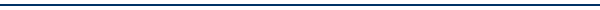 ПРИКАЗ..2023				                                                                                                  № -ос. ПервомайскоеОб организации работы по повышению функциональной грамотности в МБОУ «Первомайская школа» в 2023/2024 учебном году	Во исполнение приказа управления образования администрации Симферопольского района Республики Крым от 11.09.2023  № 789 «Об утверждении плана мероприятий («Дорожная карта») по формированию и оценке функциональной грамотности обучающихся общеобразовательных организаций на 2023/2024 учебный год», в целях повышения качества общего образования посредством формирования функциональной грамотности обучающихся, в рамках реализации национального проекта «Образование»ПРИКАЗЫВАЮ:1.Обеспечить реализацию плана мероприятий («Дорожная карта») по формированию и оценке функциональной грамотности обучающихся общеобразовательных организаций Симферопольского района на 2023/2024 учебный год (приложение к приказу управления образования от11.09.2023 №789).                                                                                                                                                                                     2.Назначить Брылу Татьяну Николаевну, заместителя директора по учебно-воспитательной работе, школьным координатором по вопросам реализации плана мероприятий, направленных на формирование и оценку функциональной грамотности обучающихся на 2023/2024 учебный год.3. Назначить ответственными за организацию работы по направлениям следующих учителей:- читательская грамотность – Польную О.П.;- математическая грамотность – Калинкину Н.И.;- естественно-научная грамотность – Чоджан З.Х.;- финансовая грамотность – Сусоеву О.П.;- глобальные компетенции - Салимова С.С.;- креативное мышление – Ткаченко Д.А.4. Ответственность за исполнение данного приказа возложить на заместителя директора по учебно-воспитательной работе Брылу Т.Н.5. Контроль за выполнением настоящего приказа оставляю за собой.Директор                                                                                                                                Т.С.ЯнковскаяС приказом от .2023 года  № -о ознакомлены:№ п/пФ.И.О. работникаДатаПодпись1Брыла Т.Н.2Калинкина Н.И.3Польная О.П.4СалимоваС.С.5Сусоева О.П.6Ткаченко Д.А.7Чоджан З.Х.